Aqib Ali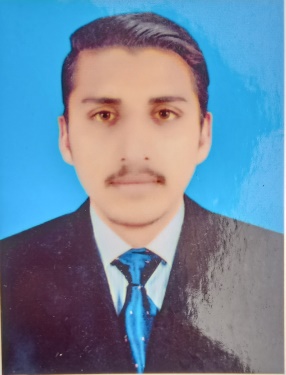 Mobile				: 	+923010921452Current Location		:	PakistanGmail				: 	aqiba4549@gmail.com Career ObjectivesInterested to seek a strong challenges position in esteemed growing organization having good atmosphere and where I can prove my abilities. To solve problems in a creative and effective manner in a challenging position.Educational QualificationsMatric (Science)		                          2017			Pass		BISE MultanIntermediate (Science)                                        2019	                                 Pass	                BISE MultanBS (IT)				          Continued…		The Islamia University of BahawalpurComputer Skills/ Software SkillsNetworks 		:    Windows Vista, 7, 8 and 10.Microsoft Office	:    Word, Excel, PowerPoint.Seminars / Trainings / CO-CURRICULAR ACTIVITIESOffice Management Course    03 Months           Professional skill sciences council.Participate in Bio-Technology Webinar (COHEX LOGIX)Participate in Host Pathogen InteractionsParticipate in The Nature of a Cast Nematode Population SuppressionParticipate in Xanthomonas Perforans: A Pathogen that is constantly changingPersonal QualitiesHard workerWillingness to learn new thingsDisciplined & good etiquettePositive ThinkerStrengthsHonestHard workingOptimistHobbiesBirds And Animals collectionReading Islamic books & News PaperInteracting with PeopleTravellingCollecting old CoinsPersonal DetailsFather name	                :               Muhammad YaqubCNIC No 			:              36104-1367420-3Date of Birth		:	28-09-2000Gender			:	Male.Domicile			:	Punjab.Religion			:	Islam.Nationality		:	Pakistan.Marital Status		:	Single.Language Known		:	English, Urdu, Punjabi.